Studiedag - Imagery rescripting bij angststoornissen23 mei 2019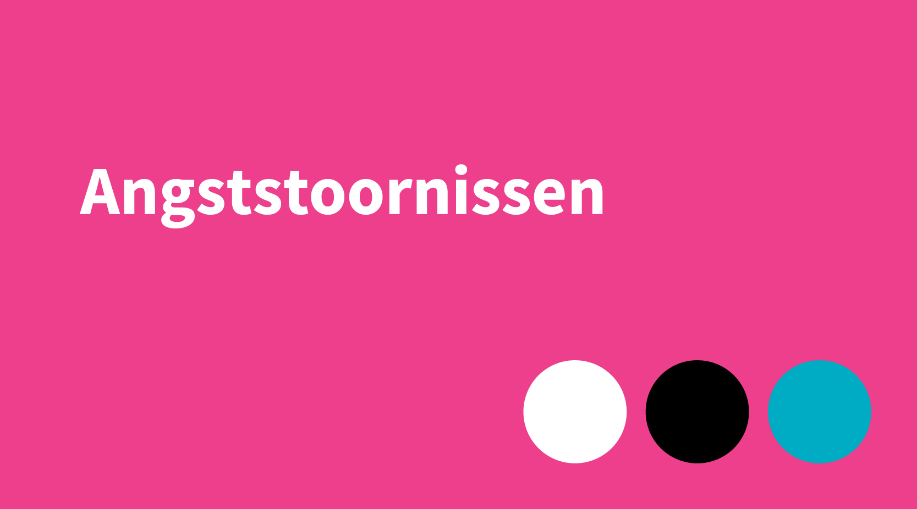 Intrusieve beelden vormen een bekend verschijnsel bij PTSS. Ze doen zich echter ook voor bij andere angststoornissen, zoals dwangstoornis, paniekstoornis en sociale angst. De beelden kunnen gelinkt zijn aan herinneringen aan nare gebeurtenissen die nog onvoldoende verwerkt zijn. Het therapeutisch bewerken van herinneringen kan met Imagery Rescripting (ImRes). Hiermee worden herinneringen minder emotioneel beladen en kunnen tot rust komen.Tijdens de studiedag, georganiseerd door de sectie angststoornissen van de VGCt, zetten we de theorie over ImRes en mentale verbeelding uiteen en gaan we oefenen. Je kunt daarna direct in je eigen werk aan de slag met de onderbouwde kennis en de toepassing van de therapeutische ImRes-interventie.Programma 09.00 – 09.30 uur             Inloop en registratie
09.30 – 11.00 uur             Welkom: ImRes bij angststoornissen - introductie, theorie en praktijk
11.00 – 11.15 uur             Pauze
11.15 – 12.45 uur             Oefenen met ImRes
12.45 – 13.45 uur             Lunch
13.45 – 15.15 uur             Theorie: mentale verbeelding, hoe werkt dat?-wetenschappelijk onderzoek-                                       veilige plek-affect bridge–rescripting-rollenspel
15.15 – 15.30 uur             Pauze
15.30 – 17.00 uur             Oefenen, nabespreking en afsluitingDocentenPetra Frets (PsyQ Persoonlijkheidsstoornissen Rotterdam Kralingen)Julie Krans (ProPersona Overwaal centrum voor angst, dwang en PTSS, Radboud Universiteit Nijmegen, KU Leuven)Praktische informatieLocatie: The Colour Kitchen Zuilen, Utrecht
Accreditatie: wordt aangevraagd bij de VGCt en de FGzPt
Kosten: € 125,- voor VGCt-leden en € 175,- voor niet-ledenHeb je vragen? Neem dan contact met Marja van der Meulen via m.vandermeulen@vgct.nl